January 9, 2022Worship ServicePastor Chris Regas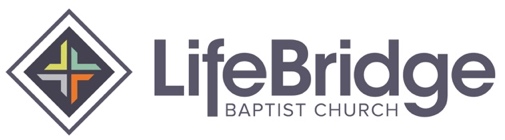 WeAreLifeBridge.comThe God of All Comfort2 Corinthians 1:3-11What Should You Do When Life Is Hard and…You don’t know what to do?  You don’t know what God is doing?And you’re not even sure God knows what He is doing?God always has a PURPOSE for our suffering, but we must learnthe lessons He is trying to teach us.Lessons to Learn in the School of Suffering1.	Let God COMFORT You in Your Suffering.  (vv. 3-4a)Three ReasonsHe is the Father of MERCIES.He is the God of ALL COMFORT.He is able to comfort us in ALL our troubles.2.	Look Forward to Comforting OTHERS.  (v. 4)Three RemindersYou can’t pass on what you haven’t RECEIVED.You don’t have to go through the SAME suffering.You comfort others in SIMILAR (but not identical) ways.3.	Learn to PERSEVERE Like Christ in both Suffering and Comforting.  (vv. 5-7)Three RealitiesPersevere in YOUR OWN suffering like Christ did for us.Persevere in comforting OTHERS like Christ does us.Persevering bears the fruit of ASSURANCE.4.	Lean on God’s POWER Not Your Own.  (vv. 8-10)Three RealizationsGod allows us to experience suffering BEYOND our ability to endure.God is deepening our hope in His RESURRECTION power.God wants us to learn to ALWAYS lean on Him.5.	Leverage the PRAYERS of God’s People.  (v. 11a)6.	Lift Up GOD’S GLORY from Beginning to End.  (v. 11b)7.	Live for CHRIST in the Crucible of Suffering.“Blessed be the God and Father of our Lord Jesus Christ…For just as the sufferings of Christ are ours in abundance, so also our comfort is abundant through Christ.”2Corinthians 1:3-5How Do We Learn These Lessons in the School of Suffering?It’s a practical process learned by experience in the crucible of suffering.It’s a supernatural process taught by the God of all comfort through the person of His Son, the power of His Spirit, and the presence of His people.Be TEACHABLE.     |     Be TRUSTING.     |     Be THANKFUL.God always has a compassionate purpose in our suffering that will comfort us andcomfort others, but we must learn the lessons He is trying to teach us through our suffering.